§964.  Organization and responsibility1.  Finance Authority of Maine.  The Finance Authority of Maine is established as a body corporate and politic and a public instrumentality of the State, and the exercise by the authority of the powers conferred by this chapter shall be deemed and held to be the performance of essential governmental functions.The Finance Authority of Maine shall be responsible for the administration of the:A.  Loan Insurance Program;  [PL 2003, c. 537, §13 (AMD); PL 2003, c. 537, §53 (AFF).]B.  Revenue Obligation Securities Program;  [PL 1983, c. 519, §6 (NEW).]C.  Municipal Securities Approval Program;  [PL 1983, c. 519, §6 (NEW).]D.    [PL 2003, c. 537, §14 (RP); PL 2003, c. 537, §53 (AFF).]E.    [PL 2003, c. 537, §15 (RP); PL 2003, c. 537, §53 (AFF).]F.  Natural Resources Financing and Marketing Programs;  [PL 1985, c. 344, §8 (AMD).]G.  Maine Job-start Program;  [PL 1989, c. 559, §3 (AMD).]H.  Such other programs as the authority may by law be authorized to administer;  [PL 1989, c. 559, §3 (AMD); PL 1989, c. 774, §1 (AMD).]I.  Student financial assistance programs; and  [PL 1989, c. 559, §4 (NEW); PL 1989, c. 774, §2 (AMD).]J.  Waste oil furnace loan program.  [PL 1989, c. 774, §3 (NEW).][PL 2003, c. 537, §§13-15 (AMD); PL 2003, c. 537, §53 (AFF).]2.  Divisions.  The Finance Authority of Maine contains such divisions as may be of assistance to implement the programs and perform the duties as defined in this chapter and as required by the authority.  The divisions include:A.    [PL 2001, c. 417, §4 (RP).]B.    [PL 2001, c. 417, §4 (RP).]C.  Business Assistance;  [PL 2001, c. 417, §4 (AMD).]D.  Finance and Administration;  [PL 2001, c. 417, §4 (AMD).]E.  Education Assistance; and  [PL 2001, c. 417, §4 (AMD).]F.  Legal.  [PL 2001, c. 417, §4 (NEW).][PL 2001, c. 417, §4 (AMD).]3.  Programs and policies.  In implementing its powers, duties, responsibilities and programs, the Finance Authority of Maine shall consider the state economic development strategy and the policies and activities of the Department of Economic and Community Development.[PL 1987, c. 534, Pt. B, §§6, 23 (NEW).]SECTION HISTORYPL 1983, c. 519, §6 (NEW). PL 1985, c. 344, §§8,9 (AMD). PL 1987, c. 534, §§B6,B23 (AMD). PL 1989, c. 552, §5 (AMD). PL 1989, c. 559, §§3,4 (AMD). PL 1989, c. 598, §§2,3 (AMD). PL 1989, c. 698, §4 (AMD). PL 1989, c. 774, §§1-3 (AMD). PL 2001, c. 417, §4 (AMD). PL 2003, c. 537, §§13-15 (AMD). PL 2003, c. 537, §53 (AFF). The State of Maine claims a copyright in its codified statutes. If you intend to republish this material, we require that you include the following disclaimer in your publication:All copyrights and other rights to statutory text are reserved by the State of Maine. The text included in this publication reflects changes made through the First Regular and First Special Session of the 131st Maine Legislature and is current through November 1, 2023
                    . The text is subject to change without notice. It is a version that has not been officially certified by the Secretary of State. Refer to the Maine Revised Statutes Annotated and supplements for certified text.
                The Office of the Revisor of Statutes also requests that you send us one copy of any statutory publication you may produce. Our goal is not to restrict publishing activity, but to keep track of who is publishing what, to identify any needless duplication and to preserve the State's copyright rights.PLEASE NOTE: The Revisor's Office cannot perform research for or provide legal advice or interpretation of Maine law to the public. If you need legal assistance, please contact a qualified attorney.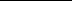 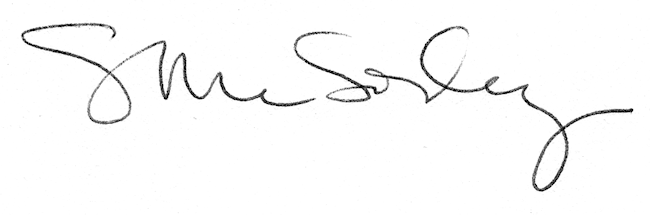 